Job Order for Inverted Fluorescence Microscope (InvFluM) (Contact the instrument In-charge by e-mail:  necbh.ivm@gmail.com in advance) North East Centre for Biological Sciences and Healthcare Engineering (NECBH) IIT Guwahati  	Date: Name of Applicant: 	Email ID: Name of Supervisor: 	Contact No.: Department/Centre: 	 Name of Institute and address: 	 Description of the sample Terms and Conditions *Applicant should obey the general rules and regulations of NECBH (visit http://www.iitg.ac.in/necbh/ for rules and regulation) and incomplete job order will not be accepted. *Applicant must be present 5 minute before the scheduled time, if they want to be present physically. *Applicant must produce their I-card during sample booking and data collection. In case the applicant is absent, the alternate person should submit a forwarded letter from their respective supervisor/PI to perform the same. 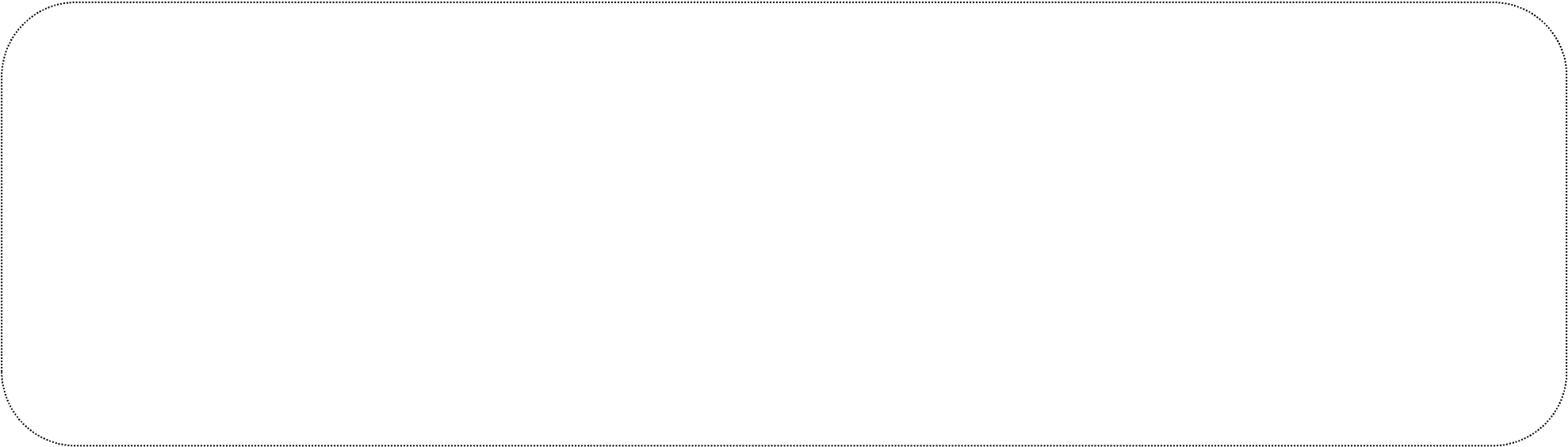 *Applicant has to look in the email, time to time for updates. For any clarification, applicant should contact the In-charge. * Applicable sample charges shall be paid in favour of “IIT Guwahati, II&SI DBT AC 39377583642” in the form of DD and submitted along with the sample. I/We shall obey the above-mentioned terms and conditions. I/Weshall acknowledge North East Centre for Biological Sciences and Healthcare Engineering (NECBH), IIT Guwahati and Department of Biotechnology (DBT), Govt. of India with project no. BT/NER/143/SP44675/2023 for the Inverted Fluorescence Microscope (InFluM) facility in the conference/Journal Publications/BTP/MTP/PhD. Thesis etc. 	Signature of Applicant 	 	 	 	 	 	Signature of Supervisor/Faculty For office use onlyJob Order No.(Sl. No. of Analysis):                                                                                            Date of analysis: Remark of In-charge (Job completed/not completed): *Reason for non-completion of job: Signature of In-charge S.no. Sample Code Type of sample (e.g., Bacteria, Cell, Chemical compound, Crystalline material) Required Objectives  Optical sectioning Required (Yes/No) Fluorochrome (eg., Alexa Fluor 488) Excitation wavelength (nm) Emission wavelength (nm) Filter set (eg., FITC, DAPI) 